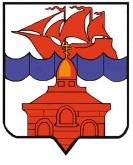 РОССИЙСКАЯ ФЕДЕРАЦИЯКРАСНОЯРСКИЙ КРАЙТАЙМЫРСКИЙ ДОЛГАНО-НЕНЕЦКИЙ МУНИЦИПАЛЬНЫЙ РАЙОНАДМИНИСТРАЦИЯ СЕЛЬСКОГО ПОСЕЛЕНИЯ ХАТАНГАПОСТАНОВЛЕНИЕ 28.01.2019 г.                                                                                                                     № 019 - П                                                                                                                                                                         О внесении изменений в Постановление администрации сельского поселения Хатанга от 06.02.2017 г. № 007-П «Об исполнении наказания в виде исправительных и обязательных работ на территории муниципального образования «Сельское поселение Хатанга»В целях обеспечения исполнения наказаний в виде исправительных и обязательных работ на территории муниципального образования «Сельское поселение Хатанга», руководствуясь статьей 25 Уголовно-исполнительного кодекса Российской Федерации, статьей 49, статьей 50 главы 9 раздела 3 Уголовного кодекса Российской Федерации, в соответствии с пунктом 1 статьи 37  Устава сельского поселения Хатанга,ПОСТАНОВЛЯЮ:Внести в Постановление администрации сельского поселения Хатанга от 06.02.2017 г. № 007-П «Об исполнении наказания в виде исправительных и обязательных работ на территории муниципального образования «Сельское поселение Хатанга» (далее – Постановление) следующие изменения:1.1.  Подпункт 2.1. пункта 2 Постановления изложить в следующей редакции:«2.1. Публичное акционерное общество «Полярная геологоразведочная экспедиция»;1.2. Подпункт 2.2. пункта 2 Постановления изложить в следующей редакции:«2.2. Общество с ограниченной ответственностью «Таймыр Альянс Трейдинг».1.3. Пункт 3 Постановления изложить в следующей редакции:«3. Выбор организации для отбывания наказания в виде исправительных и обязательных работ, разъяснение порядка и условий отбывания наказания осуществляет Норильский межмуниципальный филиал дислокация с.п. Хатанга Федерального казенного учреждения «Уголовно исполнительная инспекция» Главного Управления федеральной службы исполнения наказаний по Красноярскому краю.».Опубликовать Постановление в Информационном бюллетене Хатангского сельского Совета депутатов и администрации сельского поселения Хатанга и на официальном сайте органов местного самоуправления сельского поселения Хатанга www.hatanga24.ru Постановление вступает в силу в день, следующий за днем его официального опубликования.Контроль за исполнением настоящего Постановления оставляю за собой.Исполняющая обязанностиГлавы сельского поселения Хатанга                                                                                         А. И. Бетту